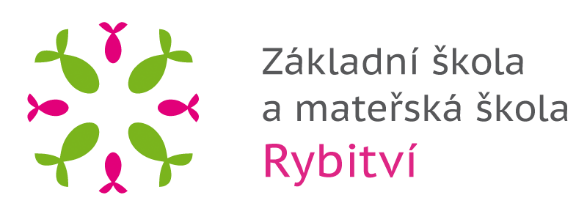 Žádost zákonného zástupce žáka o zařazení do skupiny pro jazykovou přípravuЗаява  законного представника учня про зарахування в групу мовної підготовкиŽádám o zařazení do skupiny pro jazykovou přípravu pro: /Прошу зарахувати в групу мовної підготовки:Jméno a příjmení žáka: / Ім'я та прізвище учня:…………………………………………………………………………………………………………………………………………………………..Datum narození: / Дата народження: ………………………………………………………………………………………………Adresa trvalého pobytu žáka (u cizince adresa místa pobytu, případně jiná adresa pro doručování): /Адреса постійного місця проживання учня (у іноземців – адреса фактичного проживання або інша адреса для заслання пошти):………………………………………………………………………………………………………………………………………………………….Datum zahájení povinné školní docházky v ČR: / Дата початку обов'язкового відвідування школи в Чеській Республіці: …………………………………………………………………………………………………………………………………………………………..Na žáka se vztahuje / nevztahuje nárok na jazykovou přípravu (nehodící se škrtněte) *На учня розповсюджується / не розповсюджується право на мовну підготовку (непотрібний варіант відповіді закресліть) *Kmenová škola žáka: / Основна школа учня: Základní škola a mateřská škola Rybitví, Školní 143, 533 54 RybitvíŽádám o zařazení do skupiny s výukou v prezenční /Прошу зарахувати в групу з очною формою навчанняMateřský jazyk žáka**: / Рідна мова учня**: ……………………………………………………………………………………………………………………………………………………….Jazyková příprava se bude konat v určené škole / Мовну підготовку буде проходити у визначеній школіZákladní škola a mateřská škola Rybitví, Školní 143, 533 54 RybitvíJiná sdělení určené škole (zejména se týká zdravotních a jiných omezení žáka): /Інші дані для школи (в основному стосуються обмежень за станом здоров'я та інших обмежень учня):………………………………………………………………………………………………………………………………………………………..Jméno a příjmení zákonného zástupce: / Ім'я та прізвище законного представника: ………………………………………………………………………………………………………………………………………………………...Email***: / Email***: ………………………………………………………………………………………………………………………Telefon***: / Телефон**: ……………………………………………………………………………………………………..………..Místo trvalého pobytu (u cizince adresa místa pobytu) (případně jiná adresa pro doručování) – pouze pokud se liší od místa pobytu žákaАдреса місця постійного проживання (у іноземців – адреса фактичного проживання або інша адреса для заслання пошти) – лише у разі, коли вона різниться від адреси місця проживання учня………………………………………………………………………………………………………………………………………………………….Datum / Дата ……………………………………………………………………Podpis zákonného zástupce / Підпис законного представника	….………………………………………………………*) 	Nárok na jazykovou přípravu má cizinec, který plní povinnou školní docházku na území ČR nejvýše 12 měsíců před podáním žádosti. Ředitel školy může na základě posouzení potřebnosti jazykové podpory žáka zařadit do skupiny i jiné žáky než ty s nárokem, a to i do vyššího počtu než 10 žáků, pokud to není na újmu kvality jazykové přípravy žáků s nárokem (zejména se jedná o cizince s delším pobytem a žáky s českým občanstvím).*) 	Право на мовну підготовку має іноземець, який відвідує школу на території Чеської Республіки не довше 12 місяців перед поданням заяви. Директор школи на підставі оцінки необхідності для учня мовної підготовки може зарахувати в групу інших учнів, які не мають на неї право у максимальній кількості 10 дітей, якщо це не вплине на рівень мовної підготовки учня с таким правом ( в основному, це стосується іноземців з довгостроковим терміном проживання або учнів, які мають чеське громадянство).**) 	Nepovinný údaj; je vhodné uvést do žádosti s ohledem na vhodnější vytvoření skupin**) 	Необов’язкова інформація; бажано вказати для більш ефективного складання груп***) 	Nepovinný údaj; je vhodné uvést do žádosti s ohledem na pružnost vyřízení***) 	Необов’язкова інформація; бажано вказати в заяві  для гнучкості обробки